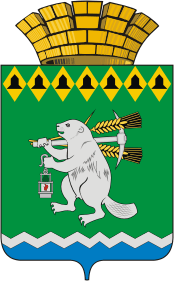 Дума Артемовского городского округаV созыв91 заседание       РЕШЕНИЕот 31 марта 2016 года 				      № 795Информация Счетной палатыо результатах контрольного мероприятия «Проверка использования средств,  выделенных из местного бюджета и иных источников в 2014 году на реализацию муниципальной программы «Обеспечение развития и эффективного функционирования объектов системы образования Артемовского городского округа на 2014-2017 годы»Заслушав информацию Е.А.Курьиной, председателя Счетной платы Артемовского городского округа о результатах контрольного мероприятия «Проверка использования средств,  выделенных из местного бюджета и иных источников в 2014 году на реализацию муниципальной программы «Обеспечение развития и эффективного функционирования объектов системы образования Артемовского городского округа на 2014-2017 годы» от 28 января 2016 года исх. № 25,Дума Артемовского городского округаРЕШИЛА:Информацию  о результатах контрольного мероприятия «Проверка использования средств,  выделенных из местного бюджета и иных источников в 2014 году на реализацию муниципальной программы «Обеспечение развития и эффективного функционирования объектов системы образования Артемовского городского округа на 2014-2017 годы» принять к сведению (Прилагается).Настоящее решение размесить на официальном сайте Думы Артемовского городского округа в информационно-телекоммуникационной сети Интернет.Глава Артемовского городского округа 		  	                 О.Б.КузнецоваИНФОРМАЦИЯо результатах контрольного мероприятия «Проверка использования средств, выделенных из местного бюджета и иных источников в 2014 году на реализацию муниципальной программы «Обеспечение развития и эффективного функционирования объектов системы образования Артемовского городского округа на 2014-2017 годы»28 января 2016 года                                                                  г. АртемовскийНа основании плана работы Счетной палаты Артемовского городского округа на 2015 год, проведено контрольное мероприятие «Проверка использования средств, выделенных из местного бюджета и иных источников в 2014 году на реализацию муниципальной программы «Обеспечение развития и эффективного функционирования объектов системы образования Артемовского городского округа на 2014-2017 годы».Цель контрольного мероприятия: проверить правомерность и эффективность использования средств местного бюджета и иных средств на реализацию муниципальной программы «Обеспечение развития и эффективного функционирования объектов системы образования Артемовского городского округа на 2014-2017 годы» за 2014 год.Предмет контрольного мероприятия: использование средств местного бюджета и иных средств, выделенных на реализацию мероприятий муниципальной программы «Обеспечение развития и эффективного функционирования объектов системы образования Артемовского городского округа на 2014-2017 годы» в 2014 году.Объекты контрольного мероприятия: Управление образования и подведомственные ему получатели бюджетных средств:муниципальное бюджетное общеобразовательное учреждение средняя школа № 2 (далее – МБОУ СОШ № 2);муниципальное бюджетное общеобразовательное учреждение средняя общеобразовательная школа № 4 (далее – МБОУ СОШ № 4);муниципальное бюджетное образовательное учреждение средняя образовательная школа № 10 (далее – МБОУ СОШ № 10);муниципальное автономное общеобразовательное учреждение средняя общеобразовательная школа № 12 (далее – МАОУ СОШ № 12);муниципальное бюджетное общеобразовательное учреждение средняя общеобразовательная школа № 14 (далее – МБОУ СОШ № 14);муниципальное бюджетное общеобразовательное учреждение средняя общеобразовательная школа № 16 (далее МБОУ СОШ № 16);муниципальное автономное образовательное учреждение лицей      № 21 (далее – МАОУ лицей № 21);муниципальное бюджетное дошкольное образовательное учреждение детский сад общеразвивающего вида с приоритетным осуществлением деятельности по социально-личностному направлению развития детей № 6 (далее – МБДОУ № 6);муниципальное бюджетное дошкольное образовательное учреждение детский сад № 31 (далее – МБДОУ № 31);муниципальное автономное образовательное учреждение дополнительного образования детей центр внешкольной работы «Фаворит» (далее – МАОУ ЦВР «Фаворит»).Вопросы контрольного мероприятия:1) исполнение условий получения бюджетных средств, предоставленных на реализацию муниципальной программы «Обеспечение развития и эффективного функционирования объектов системы образования Артемовского городского округа на 2014-2017 годы» (далее – Программа) за 2014 год;2) проверка правомерности, целевого и эффективного использования средств из местного бюджета и иных источников, предоставленных на реализацию Программы за 2014 год;3) анализ выполнения мероприятий Программы за 2014 год;4) иные вопросы, возникающие при проведении проверки, в том числе по фактам, требующим уточнения.По результатам контрольного мероприятия составлен акт проверки от 16.12.2015. В соответствии со  статьей 17 Федерального закона от 07.02.2011 № 6-ФЗ «Об общих принципах организации и деятельности контрольно-счетных органов субъектов Российской Федерации и муниципальных образований», статьей 20 Закона Свердловской области от 12.07.2011 № 62-ОЗ «О Счетной палате Свердловской области и контрольно-счетных органах муниципальных образований, расположенных на территории Свердловской области» и статьей 18 Положения о Счетной палате Артемовского городского округа (далее – Счетная палата), принятого решением Думы Артемовского городского округа от 22.11.2011 № 1215 (с изменениями), пояснения начальника Управления образования Артемовского городского округа Н.В. Багдасарян (далее – Управление образования), представленные в установленный срок, рассмотрены Счетной палатой. Подготовлено и направлено Представление Счетной палаты № 16 (исх. от 23.12.2015 № 408), на которое представлены пояснения начальника Управления образования Н.В. Багдасарян. Согласно пояснениям, проведен анализ причин ненадлежащего исполнения федеральных законов, бюджетного законодательства и муниципальных правовых актов, в МАОУ ЦВР «Фаворит» уложена плитка в количестве 26,19 квадратных метров на сумму 24,0 тыс. рублей. К пояснениям приложен приказ Управления образования от 31.12.2015 № 467 «Об утверждении Плана мероприятий по устранению нарушений, при использовании средств на реализацию муниципальной программы «Обеспечение развития и эффективного функционирования объектов системы образования Артемовского городского округа на 2014-2017 годы». Сумма проверенных бюджетных средств за 2014 год составила 17 189,6 тыс. рублей.В ходе проведения контрольного мероприятия установлено следующее:Постановлением Администрации Артемовского городского округа от 25.04.2014 № 532-ПА утверждена муниципальная программа «Обеспечение развития и эффективного функционирования объектов системы образования Артемовского городского округа на 2014-2017 годы» (далее – Программа). В течение 2014 года в Программу вносились изменения один раз постановлением Администрации Артемовского городского округа от 20.11.2014 № 1572-ПА, которые касались содержания мероприятий, сроков исполнения, объемов и источников финансирования.Согласно Паспорту Программы:заказчиком Программы является Администрация Артемовского городского округа (далее – Администрация);2) исполнитель Программы – Управление образования;3) соисполнители – муниципальные образовательные учреждения, муниципальное учреждение Артемовского городского округа «Централизованная бухгалтерия образовательных учреждений», муниципальное учреждение Артемовского городского округа «Центр обеспечения деятельности системы образования»;4) основная цель Программы – обеспечение развития и стабильного функционирования муниципальных образовательных учреждений, создание безопасных условий для осуществления образовательного процесса. 5) задачи Программы: – проведение капитальных ремонтов зданий, помещений, инженерных сетей муниципальных образовательных учреждений,– разработка проектно-сметной документации для проведения капитальных ремонтов и реконструкций муниципальных образовательных учреждений,– приведение зданий, помещений образовательных учреждений в соответствии с требованиями пожарной и антитеррористической безопасности;6) источники финансирования Программы – средства областного и местного бюджетов. Средства областного бюджета предусмотрены в рамках государственной программы «Развитие системы образования в Свердловской области до 2020 года», утвержденной постановлением Правительства Свердловской области от 21.10.2013 № 1262-ПП, получаемые в форме субсидий. На основании постановления Правительства Свердловской области от 24.10.2013                 № 1302-ПП «Об утверждении Положения о Министерстве общего и профессионального образования Свердловской области» между Министерством общего и профессионального образования Свердловской области и муниципальным образованием Артемовский городской округ заключено Соглашение от 25.06.2014 № 1057 «О предоставлении субсидии из областного бюджета бюджету муниципального образования в 2014 году на капитальный ремонт, приведения в соответствие с требованиями пожарной безопасности и санитарного законодательства зданий и помещений, в которых размещаются муниципальные образовательные организации, между Министерством общего и профессионального образования Свердловской области и муниципальным образованием Артемовский городской округ» (далее – Соглашение № 1057) на предоставление субсидии из областного бюджета.Перечень муниципальных образовательных учреждений, в которых будет осуществлен капитальный ремонт и приведение в соответствие с требованиями пожарной безопасности и санитарного законодательства зданий и помещений в 2014 году в рамках реализации государственной программы Свердловской области «Развитие системы образования в Свердловской области до 2020 года», поименован в Приложении № 1 к Соглашению № 1057. Согласно Приложению № 1 субсидии выделены МАОУ СОШ № 12 из областного бюджета в сумме 2 192,0 тыс. руб., из местного бюджета – 6 697,0 тыс. рублей. Постановлением Администрации от 31.03.2014 № 386-ПА «Об утверждении Порядка применения в 2014 году бюджетной классификации Российской Федерации в части, относящейся к бюджету Артемовского городского округа» (с изменениями), утвержден Порядок применения бюджетной классификации Российской Федерации в части, относящейся к бюджету Артемовского городского округа (далее – Порядок применения бюджетной классификации).В соответствии с Порядком применения бюджетной классификации расходы на реализацию Программы отнесены на целевую статью 3600000 «Муниципальная программа «Обеспечение развития и эффективного функционирования системы образования Артемовского городского округа на 2014-2017 годы»; расходы на проведение капитальных ремонтов зданий, помещений, инженерных сетей муниципальных образовательных учреждений отражаются по целевой статье 3602523 «Проведение капитальных ремонтов зданий, помещений, инженерных сетей муниципальных образовательных учреждений Артемовского городского округа»; расходы на разработку проектно-сметной документации отражаются по целевой статье 3602524 «Разработка проектно-сметной документации для проведения капитальных ремонтов и реконструкции муниципальных образовательных учреждений».Решением Думы Артемовского городского округа от 24.12.2013                     № 405 «Об утверждении бюджета Артемовского городского округа на 2014 год и плановый период 2015 и 2016 годов» (с изменениями от 19.06.2014        № 510) (далее – решение о бюджете) ГРБС Управлению образования утверждены бюджетные ассигнования:– по целевой статье 1264570 «Капитальный ремонт, приведение в соответствие с требованиями пожарной безопасности и санитарного законодательства зданий и помещений, в которых размещаются муниципальные образовательные организации» в сумме 2 192,0 тыс. руб., – по целевой статье 3600000 «Муниципальная программа «Обеспечение развития и эффективного функционирования системы образования Артемовского городского округа на 2014-2017 годы» в сумме 14 260,6 тыс. рублей.Распределение бюджетных ассигнований в разрезе кодов подразделов классификации расходов бюджетов и их исполнение согласно отчетов об исполнении бюджета Управления образования как ГРБС (форма 0503127) за 2014 год представлено в таблице 1. Таблица 1тыс. руб.При принятии решений о разработке и реализации муниципальных программ разработчик Программы руководствуется «Порядком формирования и реализации муниципальных программ Артемовского городского округа», утвержденным постановлением Администрации от 16.12.2013 № 1730-ПА (далее – Порядок № 1730-ПА). В соответствии с Порядком № 1730-ПА муниципальные программы разрабатываются в соответствии со Стратегией социально-экономического развития Артемовского городского округа, комплексными инвестиционными планами, программами социально-экономического развития городского округа с учетом прогноза социально-экономического развития городского округа, стратегических документов Российской Федерации, Уральского федерального округа и Свердловской области.Следует отметить, что Программа разработана с учетом всех документов, предусмотренных Порядком № 1730-ПА, содержит основные мероприятия Плана мероприятий по выполнению программы социально-экономического развития Артемовского городского округа на 2013-2015 годы. Структура Программы соответствует Порядку № 1730-ПА.В соответствии с Порядком № 1730-ПА, контроль за выполнением реализации Программы, осуществляет ответственный исполнитель. Согласно Программе ответственным исполнителем является Управление образования. Управлением образования осуществлялся контроль за исполнением мероприятий Программы муниципальными образовательными учреждениями. Муниципальные образовательные учреждения ежеквартально в срок до 5 числа месяца, следующего за отчетным кварталом, направляют в Управление образования отчет о реализации мероприятий муниципальной программы.Выполнение мероприятий Программы в разрезе муниципальных образовательных учреждений представлено в Таблице 2.Таблица 2Тыс. руб.Из данных таблицы видно, что мероприятия Программы выполнены муниципальными учреждениями на 97,9%, средства областного бюджета освоены в полном объеме, средства местного бюджета на 97,7%.В нарушение статьи 162, пункта 3 статьи 219 Бюджетного кодекса РФ муниципальными образовательными учреждениями заключены договоры без финансового обеспечения (получателю бюджетных средств не перечислены субсидии на момент заключения договоров) в общей сумме 1 061,7 тыс. руб., в том числе:– директором МБОУ СОШ № 14 заключен договор от 01.12.2014 № 1 с ООО «Ковчег-Инвест» на выполнение работ по ремонту водопроводных сетей на сумму 104,5 тыс. рублей;– директором МБОУ СОШ № 16 заключен договор от 19.05.2014 № 22 с ООО ПМ «Тагилархпроект» на выполнение работ по разработке проектно-сметной документации на капитальный ремонт системы отопления на сумму 173,0 тыс. руб.;– директором МАОУ «Лицей № 21» в мае и начале декабря 2014 года заключены договоры на капитальный ремонт оконных блоков, ремонт внутренней разводящей сети электроснабжения, ремонт инженерных сетей, общестроительные работы на общую сумму 585,0 тыс. руб.;– заведующей МАДОУ № 6 заключен договор от 20.08.2014 № 76 с ООО «ПроектСтройТ» на выполнение работ по пропитке чердачных помещений на сумму 99,6 тыс. руб.;– директором МБДОУ № 31 заключен договор без финансового обеспечения с ООО «Стройресурс» от 11.08.2014 № 2 на благоустройство территории (валка, выкорчевка деревьев) в сумме 99,6 тыс. рублей.В ходе проверки муниципальных контрактов (договоров) установлены нарушения у следующих муниципальных образовательных учреждений:МБОУ СОШ № 16 заключены муниципальные контракты (договоры):с ООО ПМ «Тагилархпроект» от 19.05.2014 № 22 на выполнение работ по разработке проектно-сметной документации на капитальный ремонт системы отопления на сумму 173,0 тыс. рублей. В ходе проведения контрольного мероприятия, установлено, что в проектно-сметной документации отсутствуют позиции, предусмотренные условиями договора и Приложением № 5 «Технические условия на материалы» к договору. Таким образом, ООО ПМ «Тагилархпроект» выполнены работы, не соответствующие условиям договора. Однако, согласно акту сдачи-приемки научно-технической документации от 11.06.2014 № 22, работы приняты директором МБОУ СОШ № 16 Лебедкиной Н.П. без претензий. Оплата произведена платежным поручением от 08.08.2014 № 255 на сумму 173,0 тыс. рублей. Дополнительных соглашений, изменяющих условия договора, к проверке не представлено. Таким образом, необоснованно израсходованы субсидии в сумме 173,0 тыс. рублей;на основании протокола подведения итогов электронного аукциона с ИП Нефедовым Н.В. от 08.08.2014 № 0362300281814000002-0200123-01 (далее – контракт № 02-01) на проведение работ по капитальному ремонту внутренней системы отопления на сумму 1 870 ,1 тыс. рублей. В соответствии с условиями контракта, согласно актам о сдаче-приемке выполненных работ от 26.08.2014 № 1, от 08.10.2015 № 2, от 28.10.2015 № 3 работы произведены в три этапа и выполнены на сумму 1 869,9 тыс. рублей. Оплата произведена платежными поручениями от 27.08.2014 № 307 на сумму 399,8 тыс. руб., от 10.10.2014 № 377 на сумму 1 141, 8 тыс. руб., от 20.11.2014 № 441 на сумму 328,3 тыс. рублей. В ходе проведения контрольного мероприятия, установлено, что часть работ, предусмотренная проектом на капитальный ремонт внутренней системы отопления и локальным сметным расчетом (приложение № 2), выполнена не в полном объеме. Часть работ выполнены в большем объеме, чем предусмотрено проектом на капитальный ремонт внутренней системы отопления и локальным сметным расчетом. Кроме того, выполнены дополнительные работы, не предусмотренные проектом на капитальный ремонт внутренней системы отопления и локальным сметным расчетом. Контрактом № 02-01 не урегулированы вопросы по изменению объемов работ. Согласно пункту 12.2 контракта № 02-01 по вопросам, не урегулированным контрактом, применяются нормы действующего Гражданского кодекса РФ. В соответствии со статьей 743 Гражданского кодекса РФ Подрядчик обязан: осуществлять строительство и связанные с ним работы в соответствии с технической документацией, определяющей объем, содержание работ и другие, предъявляемые к ним требования, и со сметой, определяющей цену работ; в случае обнаружения не учтенных в технической документации работ и в связи с необходимостью проведения дополнительных работ и увеличения сметной стоимости строительства сообщить об этом заказчику. Однако к проверке не представлены ни письма заказчика, ни дополнительные соглашения об изменении объемов работ, сроков их выполнения и цены контракта. Расчетным путем установлено, что работы, предусмотренные проектом, выполнены на сумму 1 688,0 тыс. рублей. Дополнительные работы выполнены на сумму 183,4 тыс. рублей.В ходе проведения контрольного мероприятия ведущим специалистом МКУ АГО «ЦОДСО» Пономаревой Н.Н., являющейся составителем локального сметного расчета, представлены письменные пояснения, из которых следует, что без дополнительных работ невозможно было выполнить основные работы, предусмотренные условиями контракта и локальным сметным расчетом.Согласно пункту 3.1 контракта № 02-01 работы осуществляются подрядчиком в течение 45 (сорока пяти) дней с момента заключения настоящего контракта. Таким образом, работы должны быть выполнены 21.09.2014, однако работы приняты Заказчиком 28.10.2014, то есть на 37 дней позже, чем предусмотрено контрактом № 02-01, что свидетельствует о невыполнении обязательств в срок. Претензионная работа МБОУ СОШ № 16 по данному факту не велась. В результате сумма неустойки, не предъявленная к подрядчику, составляет 19,0 тыс. рублей;МАДОУ № 6 заключены контракты (договоры): на основании решения единой комиссии по проведению запроса котировок с ООО «ПроектСтройТ» от 01.08.2014 № 31401334260 (далее – контракт № 60) на выполнение работ по капитальному ремонту кровли на сумму 2 500,0 тыс. рублей. Дополнительным соглашением от 24.09.2014 МАДОУ № 6 расторгает контракт № 60 в части не выполненных работ по устройству карнизов на сумму 109,6 тыс. рублей. Оплата произведена платежным поручением от 08.10.2014 № 439 на сумму 2 390,4 тыс. рублей. В ходе проверки представленных документов установлено, что локальный сметный расчет (Приложение № 1 к контракту) содержит количество материалов, не соответствующих проекту. Проект на выполнение капитального ремонта кровли (замена плоской кровли на чердачную) для МАДОУ № 6 разработан ООО ПКФ «Оранта» в 2013 году на основании договора на выполнение проектных работ № 058.13. Проектом предусмотрена замена плоской кровли на скатную чердачную из следующих материалов: металлочерепица «Монтерей» с лакокрасочным покрытием, шуруп-саморезов, установка водосточных труб в количестве 20 шт. по 6 метров (120 погонных метров), колен водосточных труб в количестве 60 шт., воронок водосточных труб в количестве 20 штук и т.п. Таким образом, МАДОУ № 6 ремонт кровли выполнен без учета проекта. МАДОУ № 6 к проверке представлено письмо от 22.04.2014 № 082 о разрешении замены материалов кровли металлочерепицы на асбестоцементные листы обыкновенного профиля. В ходе проверки акта выполненных работ от 12.09.2014 № 242 установлено, что работы по устройству водостоков выполнены в объеме, предусмотренном локальным сметным расчетом смена водосточных труб количеством 41 п.м., смена колен водосточных труб 6 шт., воронок водосточных труб 6 шт. На оставшуюся часть установки водостоков заключен договор от 25.08.2014 № 77.Следует отметить, что МАДОУ № 6 не воспользовалась правом начислить штраф, предусмотренный пунктом 9.3 контракта № 60, в котором указано, что за ненадлежащие исполнение Подрядчиком своих обязательств, предусмотренных договором, начисляется штраф в порядке, установленном постановлением Правительства Российской Федерации от 25.11.2013 № 1063 для подрядчика 5% цены договора 125,0 тыс. рублей.с ООО «ПроектСтройТ» от 25.08.2014 № 77 на выполнение работ по ремонту водостоков на сумму 61,6 тыс. рублей. Согласно пункту 1.2. Перечень работ содержится в сметной документации, являющейся неотъемлемой частью договора. К договору приложен локальный сметный расчет, содержащий смену водосточных труб в количестве 36 погонных метров, смену колен водосточных труб в количестве 84 шт., смену воронок в количестве 12 штук. Данные по выполнению смены водостока в МАДОУ № 6 представлены в Таблице 3.Таблица 3В ходе проверки установлено, что работы выполнены в полном объеме, указанном в столбце 6 Таблицы 3, в срок, установленный договором, оплата произведена платежным поручением от 02.10.2014 № 438 на сумму 61,6 тыс. рублей.Из пояснений, представленных в Счетную палату ведущим специалистом МКУ АГО «ЦОДСО» Пономаревой Н.Н., являющейся составителем локального сметного расчета, следует, что при составлении локального сметного расчета допущена пересортица, Подрядчик при составлении акта выполненных работ не обратил внимания на допущенную пересортицу, сметная стоимость на ремонт водостоков фактически составила бы 69,8 тыс. рублей.МАОУ ЦВР «Фаворит» заключены муниципальные контракты (договоры):с ИП Поповым В.Н. от 16.12.2014 № 4 на выполнение работ по ремонту санузлов на сумму 330,9 тыс. рублей. В ходе проведения контрольного мероприятия установлено следующее:в соответствии с техническим паспортом общая площадь пола туалетов составляет 18,46 квадратных метров. Однако согласно акту выполненных работ от 24.12.2014 № 1 по строке «Устройство покрытий на растворе из сухой смеси с приготовлением раствора в построечных условиях из плиток гладких неглазурованных керамических для полов одноцветных» выполнены работы по устройству пола туалетов на 3,97 квадратных метров больше и составили 22,43 квадратных метра. Оплата произведена платежным поручением от 29.12.2014 № 23217 на сумму 330,9 тыс. рублей. Расчетным путем установлено, что сумма незаконно израсходованных бюджетных средств за невыполненные работы по устройству пола туалетов (3,97 квадратных метров) составляет 5,2 тыс. рублей;с ООО «Континент» от 16.12.2014 № 5 на выполнение работ по ремонту пола 1-этажа МАОУ ЦВР «Фаворит» на сумму 397,8 тыс. рублей. В ходе проверки представленных документов установлено, что согласно техническому паспорту общая площадь пола коридора по первому этажу составляет 176,97 квадратных метров. Однако согласно акту выполненных работ от 24.12.2014 № 2 по строке «Устройство покрытий на растворе из сухой смеси с приготовлением раствора в построечных условиях из плиток гладких неглазурованных керамических для полов одноцветных» выполнены работы по устройству пола коридора на 22,22 квадратных метров больше и составили 199,19 квадратных метров. Оплата произведена платежным поручением от 29.12.2014 № 23216 на сумму 397,8 тыс. рублей. Расчетным путем установлено, что сумма незаконно израсходованных бюджетных средств за невыполненные работы по устройству пола коридора (22,22 квадратных метров) составляет 18,8 тыс. рублей;Управлением образования представлены пояснения, согласно которым подрядчиками выполнена дополнительная работа по устройству плитки 26,19 квадратных метров на сумму 24,0 тыс. рублей.Муниципальные образовательные учреждения (казенные, бюджетные) осуществляют закупки за счет субсидий, предоставленных из бюджетов бюджетной системы Российской Федерации, и иных средств, в соответствии с требованиями Федерального закона от 05.04.2013 № 44-ФЗ «О контрактной системе в сфере закупок товаров, работ, услуг для обеспечения государственных и муниципальных нужд» (далее - Закон № 44-ФЗ). Согласно требованиям Закона № 44-ФЗ основанием для осуществления закупок является план-график, содержащий перечень закупок товаров, работ, услуг для обеспечения государственных и муниципальных нужд на финансовый год. В соответствии с приказами Министерства экономического развития Российской Федерации № 544 и Федерального казначейства № 18н от 20.09.2013 «Об особенностях размещения на официальном сайте Российской Федерации в информационно-телекоммуникационной сети «Интернет» для размещения информации о размещении заказов на поставки товаров, выполнение работ, оказание услуг планов-графиков размещения заказов на 2014-2015 годы» (далее – Приказы № 544/18н) внесение изменений в план-график, размещенный на официальном сайте, по каждому объекту закупки осуществляется не позднее чем за десять дней до дня размещения на официальном сайте извещения об осуществлении закупки или направления приглашения принять участие в определении поставщика (подрядчика, исполнителя). В нарушение Закона № 44-ФЗ и приказов Министерства экономического развития Российской Федерации № 544 и Федерального казначейства № 18н от 20.09.2013 «Об особенностях размещения на официальном сайте Российской Федерации в информационно-телекоммуникационной сети «Интернет» для размещения информации о размещении заказов на поставки товаров, выполнение работ, оказание услуг планов-графиков размещения заказов на 2014-2015 годы»:– планы-графики размещения заказов на поставки товаров, выполнение работ, оказание услуг для нужд заказчиков на 2014 год МБОУ СОШ № 2, МБОУ СОШ № 14, МБДОУ № 31, МАОУ ЦВР «Фаворит» не содержат информации о закупке. Сумма нарушений составляет 2 953,5 тыс. руб.;– план-график размещения заказов на поставки товаров, выполнение работ, оказание услуг для нужд заказчиков МБОУ СОШ № 10 размещен на сайте на семь дней позже установленного срока; – план-график размещения заказов на поставки товаров, выполнение работ, оказание услуг для нужд заказчиков МБОУ СОШ № 16 размещен на сайте на шесть дней позже установленного срока.Муниципальные образовательные учреждения (автономные) осуществляют закупки при наличии правового акта, принятого бюджетным учреждением, в соответствии с частью 3 статьи 2 Федерального закона от 18 июля 2011 года № 223-ФЗ «О закупках товаров, работ, услуг отдельными видами юридических лиц» (далее - Закон № 223-ФЗ). Согласно требованиям Закона № 223-ФЗ основанием для осуществления закупки является план закупки, правовым актом, регламентирующим правила закупки, является Положение.МАОУ «Лицей № 21» осуществляет закупки в соответствии с требованиями Закона № 223-ФЗ и Положения о закупках товаров, работ, услуг для нужд МАОУ «Лицей № 21», утвержденного наблюдательным советом МАОУ «Лицей № 21» протокол от 12.12.2013 № 5 (далее – Положение о закупках № 5). Согласно пункту 2 статьи 4 Положения о закупках № 5 размещение в единой информационной системе информации о закупке производится в соответствии с порядком, установленном Правительством РФ. Правила формирования плана закупки товаров (работ, услуг) и требований к форме такого плана утверждены постановлением Правительства РФ от 17.09.2012 № 932 (далее – Порядок № 932). В соответствии с пунктом 9 Порядка № 932 в случае, если закупка товаров (работ, услуг) осуществляется путем проведения конкурса или аукциона, внесение изменений в план закупки осуществляется в срок не позднее размещения на официальном сайте Российской Федерации в информационно-телекоммуникационной сети «Интернет» для размещения информации о размещении заказов на поставки товаров, выполнение работ, оказание услуг извещения о закупке, документации о закупке или вносимых в них изменений.В нарушение Закона № 223-ФЗ и Порядка № 932 МАОУ «Лицей № 21» информация о закупках на сайте не размещена. Сумма нарушений составляет 585,0 тыс. рублей.МАДОУ № 6 осуществляет закупки в соответствии с требованиями Закона № 223-ФЗ и на основании Положения о закупке товаров, работ и услуг для нужд МАДОУ № 6, утвержденного решением наблюдательного совета МАДОУ № 6 (далее – Положение о закупках).Согласно Положению о закупках размещение в единой информационной системе информации о закупке производится в соответствии с Порядком № 932. Документация о запросе котировок размещена на сайте 11.07.2014 года. В соответствии с Положением о закупках план закупок товаров (работ, услуг) на 2014 год МАДОУ № 6 с изменениями размещен на сайте 10 июля 2014 года, в срок, установленный Положением о закупках.Начальником Управлением образования Н.В. Багдасарян представлены пояснения, из которых следует, что по окончанию финансового года доступ на сайт «http://zakupki.gov.ru» очень затруднен, перезагружен пользователем, поэтому не удалось разместить измененные планы-графики на 2014 год следующими учреждениями: МБОУ СОШ № 2, МБОУ СОШ № 14, МАОУ Лицей № 21, МБДОУ № 31, МАОУ ЦВР «Фаворит», по этой же причине учреждения МБОУ СОШ № 10 и МБОУ СОШ № 16 измененный план-график разместили позже на 7 и 6 дней соответственно.Выводы:В нарушение статьи 162, пункта 3 статьи 219 Бюджетного кодекса РФ муниципальными образовательными учреждениями заключены договоры без финансового обеспечения (получателю бюджетных средств не перечислены субсидии на момент заключения договоров) в общей сумме 1 061,7 тыс. руб., в том числе:– директором МБОУ СОШ № 14 заключен договор от 01.12.2014 № 1 с ООО «Ковчег-Инвест» на выполнение работ по ремонту водопроводных сетей на сумму 104,5 тыс. рублей (субсидия доведена 15.12.2014);– директором МБОУ СОШ № 16 заключен договор от 19.05.2014 № 22 с ООО ПМ «Тагилархпроект» на выполнение работ по разработке проектно-сметной документации на капитальный ремонт системы отопления на сумму 173,0 тыс. руб.;– директором МАОУ «Лицей № 21» в мае и начале декабря 2014 года заключены договоры на капитальный ремонт оконных блоков, ремонт внутренней разводящей сети электроснабжения, ремонт инженерных сетей, общестроительные работы на общую сумму 585,0 тыс. руб.;– заведующей МАДОУ № 6 заключен договор от 20.08.2014 № 76 с ООО «ПроектСтройТ» на выполнение работ по пропитке чердачных помещений на сумму 99,6 тыс. руб.;– директором МБДОУ № 31 заключен договор без финансового обеспечения с ООО «Стройресурс» от 11.08.2014 № 2 на благоустройство территории (валка, выкорчевка деревьев) в сумме 99,6 тыс. рублей.2. В нарушение статьи 34 Бюджетного кодекса РФ не соблюден принцип эффективности, при использовании субсидий в сумме 173,0 тыс. рублей:– МБОУ СОШ № 16 произведена оплата в сумме 173,0 тыс. руб. за работы, не соответствующие условиям договора от 19.05.2014 № 22, заключенного с ООО ПМ «Тагилархпроект» на выполнение работ по разработке проектно-сметной документации на капитальный ремонт системы отопления на сумму 173,0 тыс. рублей. В проекте на капитальный ремонт системы отопления ООО ПМ «Тагилархпроект» установлены расхождения по позициям, предусмотренным Приложением № 5 «Технические условия на материалы» к договору. Оплата произведена платежным поручением от 08.08.2014 № 255 на сумму 173,0 тыс. рублей.МАОУ ЦВР «Фаворит» неправомерно произведена оплата в общей сумме 24,0 тыс. руб. за невыполненные работы по устройству полов коридора, санузлов (договоры от 16.12.2014 № 5 с ООО «Континент» на сумму 397,8 тыс. руб., от 16.12.2014 № 4 с ИП Попов В.Н. на сумму 330,9 тыс. рублей) В ходе проверки актов о приемке выполненных работ, установлено, что Подрядчиками завышен объем работ по укладке плитки с фактически выполненными работами на 26,19 квадратных метров на сумму 24,0 тыс. рублей.В нарушение Федерального закона от 05.04.2013 № 44-ФЗ «О контрактной системе в сфере закупок товаров, работ, услуг для обеспечения государственных и муниципальных нужд» и приказов Министерства экономического развития Российской Федерации № 544 и Федерального казначейства № 18н от 20.09.2013 «Об особенностях размещения на официальном сайте Российской Федерации в информационно-телекоммуникационной сети «Интернет» для размещения информации о размещении заказов на поставки товаров, выполнение работ, оказание услуг планов-графиков размещения заказов на 2014-2015 годы»:– планы-графики размещения заказов на поставки товаров, выполнение работ, оказание услуг для нужд заказчиков на 2014 год МБОУ СОШ № 2, МБОУ СОШ № 14, МБДОУ № 31, МАОУ ЦВР «Фаворит» не содержат информации о закупке. Сумма нарушений составляет 2 953,5 тыс. руб.;– план-график размещения заказов на поставки товаров, выполнение работ, оказание услуг для нужд заказчиков МБОУ СОШ № 10 размещен на сайте на семь дней позже установленного срока; – план-график размещения заказов на поставки товаров, выполнение работ, оказание услуг для нужд заказчиков МБОУ СОШ № 16 размещен на сайте на шесть дней позже установленного срока. В нарушение Федерального закона от 18 июля 2011 года № 223-ФЗ «О закупках товаров, работ, услуг отдельными видами юридических лиц» и Правил формирования плана закупки товаров (работ, услуг) и требований к форме такого плана, утвержденных постановлением Правительства РФ от 17.09.2012 № 932 МАОУ «Лицей № 21» информация о закупках на сайте не размещена. Сумма нарушений составляет 585,0 тыс. рублей.Предложения:В связи с выявленными нарушениями и недостатками по результатам контрольного мероприятия Счетная палата Артемовского городского округа предлагает:1. Принять меры по устранению выявленных нарушений и недостатков, провести анализ причин ненадлежащего исполнения федеральных законов, бюджетного законодательства, и муниципальных правовых актов.2. Не допускать оплату заказчиком работ, не предусмотренных договорами и проектно-сметной документацией.3. Усилить контроль за исполнением федеральных законов, бюджетного законодательства, и муниципальных правовых актов.Председатель Счетной палатыАртемовского городского округа 					         Е.А. КурьинаКод, наименование подраздела Утвержденные бюджетные назначенияИсполненоНе исполнено0701 «Дошкольное образование»3 190,12 970,1220,00702 «Общее образование»13 999,513 869,3130,2ВСЕГО17 189,616 839,4350,2Анализ выполнения мероприятий муниципальной Программы  «Обеспечение развития и эффективного функционирования системы образования Артемовского городского округа на 2014-2017 годы»Анализ выполнения мероприятий муниципальной Программы  «Обеспечение развития и эффективного функционирования системы образования Артемовского городского округа на 2014-2017 годы»Анализ выполнения мероприятий муниципальной Программы  «Обеспечение развития и эффективного функционирования системы образования Артемовского городского округа на 2014-2017 годы»Анализ выполнения мероприятий муниципальной Программы  «Обеспечение развития и эффективного функционирования системы образования Артемовского городского округа на 2014-2017 годы»Анализ выполнения мероприятий муниципальной Программы  «Обеспечение развития и эффективного функционирования системы образования Артемовского городского округа на 2014-2017 годы»Наименование учрежденийВыполняемые работыУтвержденоИсполнено%12345Подпрограмма 1. Проведение капитальных ремонтов зданий, помещений, инженерных сетей муниципальных образовательных учрежденийПодпрограмма 1. Проведение капитальных ремонтов зданий, помещений, инженерных сетей муниципальных образовательных учрежденийПодпрограмма 1. Проведение капитальных ремонтов зданий, помещений, инженерных сетей муниципальных образовательных учрежденийПодпрограмма 1. Проведение капитальных ремонтов зданий, помещений, инженерных сетей муниципальных образовательных учрежденийПодпрограмма 1. Проведение капитальных ремонтов зданий, помещений, инженерных сетей муниципальных образовательных учреждений123451) МАОУ СОШ № 12Капитальный ремонт кровли, общестроительные работы, из них7190,07190,0100,0областной бюджет2192,02192,0местный бюджет4998,04998,02) МБОУ СОШ № 16Капитальный ремонт инженерных сетей, замена оконных блоков, местный бюджет2822,52820,599,93) МБОУ СОШ № 10Капитальный ремонт инженерных сетей, местный бюджет100,099,799,64) МАДОУ № 6Капитальный ремонт кровли, общест-роительные работы, местный бюджет2766,02766,0100,05) МКОУ ДОД ЦВР «Фаворит»Капитальный ремонт инженерных сетей, внутренней разводящий сети электроснабжения, общестроительные работы, местный бюджет2204,52171,698,56) МБОУ СОШ № 14Капитальный ремонт водопроводных  сетей, местный бюджет104,5104,5100,07) МАОУ лицей № 21Капитальный ремонт оконных блоков,  ремонт внутренней разводящий сети электроснабжения,  ремонт инженерных сетей, общестроительные работы, местный бюджет585,0490,083,88) МБОУ СОШ № 2Капитальный ремонт инженерных сетей, местный бюджет120,0120,0100,0ИТОГО, из нихИТОГО, из них15892,515762,399,2областной бюджетобластной бюджет2192,02192,0100,0местный бюджетместный бюджет13700,513570,399,1Подпрограмма 2. Разработка проектно-сметной документации для проведения капитальных ремонтов и реконструкций муниципальных образовательных учреждений (местный бюджет)Подпрограмма 2. Разработка проектно-сметной документации для проведения капитальных ремонтов и реконструкций муниципальных образовательных учреждений (местный бюджет)Подпрограмма 2. Разработка проектно-сметной документации для проведения капитальных ремонтов и реконструкций муниципальных образовательных учреждений (местный бюджет)Подпрограмма 2. Разработка проектно-сметной документации для проведения капитальных ремонтов и реконструкций муниципальных образовательных учреждений (местный бюджет)Подпрограмма 2. Разработка проектно-сметной документации для проведения капитальных ремонтов и реконструкций муниципальных образовательных учреждений (местный бюджет)МБОУ СОШ № 4Выполнение проектных работ  пищеблока500,0500,0100,0МБОУ СОШ № 14Проведение работ по техническому обследованию здания200,0200,0100,0МБДОУ № 31проведение экспертизы локально сметного расчета104,5104,5100,0МБОУ СОШ № 16Разработка проектно – сметной документации173,0173,0100,0МБДОУ № 31Разработка проекта на пожарную сигнализацию, на прокладку силовой и осветительной сети120,00,0ИТОГО, местный бюджетИТОГО, местный бюджет1097,5977,589,1Подпрограмма 3. Приобретение школьных автобусов для доставки учащихся к месту учебы, проведения и сдачи ЕГЭ и других мероприятийПодпрограмма 3. Приобретение школьных автобусов для доставки учащихся к месту учебы, проведения и сдачи ЕГЭ и других мероприятийПодпрограмма 3. Приобретение школьных автобусов для доставки учащихся к месту учебы, проведения и сдачи ЕГЭ и других мероприятийПодпрограмма 3. Приобретение школьных автобусов для доставки учащихся к месту учебы, проведения и сдачи ЕГЭ и других мероприятийПодпрограмма 3. Приобретение школьных автобусов для доставки учащихся к месту учебы, проведения и сдачи ЕГЭ и других мероприятийИТОГОИТОГО0,00,00,0Подпрограмма 4. Приведение зданий, помещений образовательных учреждений в соответствии с требованиями пожарной и антитеррористической безопасностиПодпрограмма 4. Приведение зданий, помещений образовательных учреждений в соответствии с требованиями пожарной и антитеррористической безопасностиПодпрограмма 4. Приведение зданий, помещений образовательных учреждений в соответствии с требованиями пожарной и антитеррористической безопасностиПодпрограмма 4. Приведение зданий, помещений образовательных учреждений в соответствии с требованиями пожарной и антитеррористической безопасностиПодпрограмма 4. Приведение зданий, помещений образовательных учреждений в соответствии с требованиями пожарной и антитеррористической безопасностиМАДОУ № 6пропитка чердачных помещений99,699,6100,0МБДОУ № 31благоустройство территории100,00,0ИТОГО, местный бюджетИТОГО, местный бюджет199,699,6100,0ВСЕГО по Программе, в том числе:ВСЕГО по Программе, в том числе:17189,616839,497,9местный бюджетместный бюджет14997,614647,497,7областной бюджетобластной бюджет2192,02192,0100,0НаименованиеПроектКонтракт № 60Договор  № 77ИтогоФактически выполнено работОтклонение (ст.6-5)1234567Водосточная труба (п. м.)120 41 36 77 120 -43Колено водосточных труб (шт.)60 6849060+30Воронка водосточных труб206121820-2